Ventures Officers Association 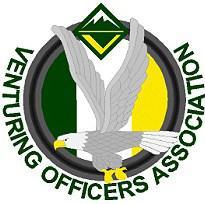 Meeting Minutes Attendees Youth:TJ Laquidara, President  Janet B. VP of Administration Ricky R. VP of Program Tyler G. Treasurer Jadah F. Secretary On call Josh R. VP of TrainingOn call Bryton F. New Historian Adults:Ashley F.Leann L.Jeff. L.Officers’ Discussion: Lead by TJ LaquidaraIntro: Meeting 7:04pm. The End: Conclusion 8:42pmEvents and Upcoming ActivitiesTraining Event April 21st 
Tonight (Wednesday April 18) by 11pm send out to Leann any paperwork that your teachers will need! Look up mentoring and project management by tonight to see if things need printed. Send to Leann by tonight. Send Jadah a sign off sheet for participants. She will print them and bring on Saturday.
Contact teachers again on Friday.

Sent materials and Ashely responded with things we already had.

Check is at 7:45am
Staff gets to camp at 7am
TJ will pick up Josh
ILSC -Jadah & TJ Canceled 
Ethical controversy -Ricky
Project management -josh
First aid - to be determined
CPR- Teacher pending (open to adults)
Goal setting time management-Tyler
Land navigation -Josh Canceled 
Mentoring-Ashly

Land navigation and ILSC have been canceled due to no one signing up.

He contacted his teachers: they are good.

WHAT WE NEED is all the stuff that Ashley and Leann says we don’t have. Look back on the email that advisors sent and LIST everything not accounted for-send out to officers so they can help gather items.

Spring VSW 2018 Day 
Rough draft of leaders guide in progress. 

Bazaar is a go!! Thanks to Tyler

Still need to call Eli!

Schedule has a few minor changes
Last chance to contact mr. Willis.

Games listed out- Jadah will help make them more themed!
Please write out the rules for the game.

Stick to the schedule when they need their uniform!

2-hour service project. Split the groups up with officers to monitor each group.

Really need a materials list. Done by Saturday April 21, night.

(Jadah make a materials list for the games by Friday) budget allows for $70
Call the park and set them up with Eli.

May 12 is the late fee
May 20th is the no sign up.

Send it to Janet, and have her send it to all advisors by Sunday.

Janet Website-
Reach out to Todd
SR4Venturing.org

Links for flyers are all up.

Tyler and Janet work with google doc to put up a bazaar link-or on site registration form for them to fill out to send the form:
Crew number
What they are selling
How much they charge
Contact information -email, + phone number
President/Treasurer(youth responsible) +advisor present

Josh comes with design-send to Tyler via voa email- tyler find cheapest way (spray paint? Screen print? Options?) -talk to each other before Saturday-
-:-:-:-OLD Discussion-:-:-:-Leaders Guide (schedule with updates, maps, remind, staff listing, note they don’t have electricity)

Triple check with Willis with food
Bryton in charge of games/photos

Ashly has sent out a “materials we already” have list. Ricky needs to review what he can and cannot use.

Decipher what games mean!
Talk to Eli
Bryton could handle the projector if Ricky could just give him the number.

Leaders guide done by Saturday April 7th, 6pm.

Call Eli Friday.

Work on assigning staff members.

Give incentives to crew members for them to staff. Let the people help staff their events, gives VP more flexibility with responsibility. It will also help them get more involved in the VOA.

Call camp tomorrow, Thursday April 5th. Interior fundraiser within our group.

Ricky needs to tell Ashley.
Design for T-shirt
How many for each size
How much quantity of the color ink
Where to buy the ink, what color.
Screen printing ink.

Water guns 98€ at Walmart for obstacle Course

Materials list due same time as leader’s guide. Saturday April 7th
-what participants should be bringing to camp
-what he needs to run event

Talk to the OA about our VSW. Advertise to Boy Scouts.
TJ talk to Round Table

Free swim after service project

Picking up trash or cleaning trail

Quite time 11pm-8am

Our VSW campfire needs to be 110%. Jack Sears & Ryan Davis
Set the schedule in STONE. He will be on time and we can’t move it.

-Bryton ideas-

VSW Windows-movie /slideshow/echo show

Take picture with phone or camera to put together a picture show that will play at the end of our weekend.
The Website  http://www.nfcvoa.org/voa-officers  
VOA Email: use Venturing email list, check to seeUse the website to put up all this year’s NFC dates, as discussed at the calendar planning meeting. TYLER AND JANET SET UP REGISTRATION FOR CREW BAZAR
Finances and fundraisers
Review of Kodiak: We planned for way too many people. Didn’t do enough advertising.
So next time either advertise more, or plan for less. We only got a 1/2 turnout.

Under budget-
We did not have to pay $2 per shot for black powder.
Food was used from other Camp
Didn’t pay for COPE

Over budget-
Medals were more expensive than thought.
We didn’t notice these problems during the planning.

Todd recommends VP and President
Reach out/Call National Kodiak Chair
Michael O’Donalds (?)

Josh email Ashley and TJ what you’d say, with approval, and cc to National Kodiak.

Budget for future Kodiak $55-$75
It should more expensive because it will be a 4 days.

VSW fundraising for Bazaar
Sell things (patches, pocket x2, short)
Slushees
T-shirt
Work with Janet to let crews know that there will be lots of fundraising so BRING MONEY. Ricky adds pocket flap collection to leader’s guide.
HistorianStarted planning zombie video, plus materials, simple red glow sticks, ready for this Saturday

Bryton won’t be able to get to camp Saturday until 9am
Bi LawsReading of North Florida Council Bylaws

Article 4 -officer positions changes

Section 2 article 5- change fall into spring

Change officer position under election rules. Change Starting date of office from November 1st into June 1st.

Article 7 section 1 VLSC Training changed to ILSC

Standing rules arrival 9-change to 2 minutes

Article 5 officer positions VLSC changed to ILSC

Article 10 removal of officers-trail by combatPrevious decisions made at prior meetings: Changing the requirements/obligations of VP of Admin (turn into Secretary, in charge of records)

Deleting Secretary position

Creating a VP of Communication: being in charge of Website and Contacting/promotion, be the link between the Officers and outside sources.


VOTE 2. Yes 6/6
Have an advisor for each of our VPs and President. Five adult advisors.
They can give advice in and out of the meetings. They are for assistance.

Nominations-
Ashely President
TJ VP of Program
Astrid Parker VP of Training
VP of Admin
VP of Communication

Approval the selection is done by President + Advisor + Scout executive

Bi-law voted
VOTE: yes 5/7 Officers

Remove from office National standard.
If they have not been significantly completing their duties. Only for a just cause.

Any member of the voa May suggest the removal of the president. The advisor must make decision.

2 strikes and a probation + trail by combat with War bubbles

Probation - the probate much attend two meetings and 1 phone. During the One month probation

If they cannot complete their probation they are eliminated.Conference call821 Secretary
288 Advisors Lisa + Richard Basye
225 advisor Astrid Parker

821 Board game day! 5 youth 6 adults

288 March we went skeet shooting! Filled up Sea Base! Lock in. Bioluminescent kayaking! Scalloping!

225 plans to go st. Augustine aquarium to snorkel, next weekend. 5 new members! Members earning discovery.Calendar planning for 2018-2019Calendar set up needs to be done outside of a VOA meeting, with President and VPs, and Secretary.

TJ will tell Janet what our Event schedule

Calendar planning-need flyers/save the date done by April 1st
(Janet calls dibs on all Concert flyer)

September 8th Open house recruitment
Tell them we want everything open. Eli will find staff for it.
Archery, climbing wall, knife throwing, tomahawk, motor boating, turbo tubing, kayaks , pool🦄, contact crews, (get support by July) popsocket inventive

Fall VSW sep 21-24 Shands
(Knife throwing, Rifle Black powder shooting, Pistols, Lapor Archery (need 2 range masters), Xtreem Course, Pool (evening), Water front, Taylor, Campsite 5, Treehouses)

Nov 16-18 Training St. John’s
(Planning 25 people, swim test aquatics, board sailing, ethical controversy, ILSC, Project management, climbing, crew officers orientation, physical fitness) (need sailing instructors, sunfish boats, waterfront, climbing wall, climbing instructors, reserve Ashley, conference room, kitchen, ww gay campsite, save the date Flyer)

February 16-19th Kodiak
Jennings state forest/Shands/Osceola Park
Cope weekend,
Taylor, treehouses

Spring VSW April 20-22

St. John
(Archery, sailing, boats, tubing, water front, climbing tower, ranges, Ashly building)

May 12 Training Day
St. John’s pool, and Ashly
(Wilderness survival, CPR, swim test, ILSC, Ethical Controversy, Crew Officers Orientation, Project management.)
Name:Jadah Foltz, Secretary Next meeting:, 7:00-8:30pm, Mandarin Library  